   Podpis dospěláka:                                                                 Podpis Objevitele:10. týden6.11. - 10. 11.Co mám zvládnout tento týden?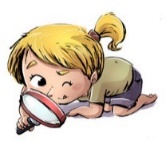 Jak se mi 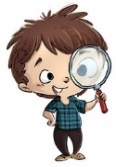 dařilo?Jak se mi dařilo?Jak se mi dařilo?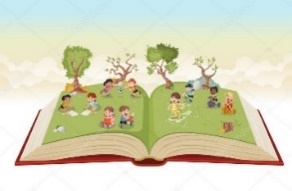 Třídím slova do skupin a určím jejich společný název.Najdu v textu důležité informace.Napíšu si výstupní práci – seřadím slova podle abecedy. Navštívím knihovnu v Libni a seznámím se s jejími pravidly. MATEMATIKA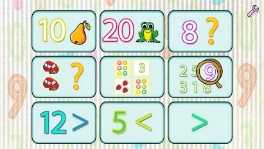 Počítám do 30 (sčítám, odčítám, porovnávám).MATEMATIKANapíšu si výstupní práci – opakování.PRVOUKA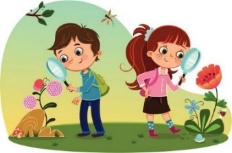 Roztřídím ovoce a zeleninu.PRVOUKAPřečtu z teploměru, kolik je stupňů, porovnám.PRVOUKAPojmenuji části těla rostlin a vysvětlím, k čemu slouží.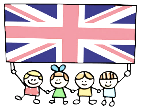 Reaguji na pokyny – ukaž, dotkni se.Počítám do 10. Řeknu, kolik je mi let.MÁ VÝZVA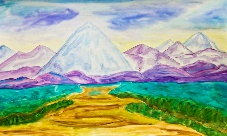 MÁ VÝZVADOMÁCÍPŘÍPRAVA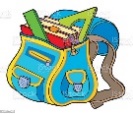 Každý den napíšu dvě věty do Deníku – jednu větu oznamovací, druhou tázací, přací nebo rozkazovací. Připravuji se na výstupní práce z ČJ a M. Každý den si chvíli čtu a označím do Deníku.Mohu plnit dobrovolné úkoly z ČJ a M. Zapíši svou přečtenou knihu do čtenářského listu – do 15. listopadu.Každý den napíšu dvě věty do Deníku – jednu větu oznamovací, druhou tázací, přací nebo rozkazovací. Připravuji se na výstupní práce z ČJ a M. Každý den si chvíli čtu a označím do Deníku.Mohu plnit dobrovolné úkoly z ČJ a M. Zapíši svou přečtenou knihu do čtenářského listu – do 15. listopadu.Každý den napíšu dvě věty do Deníku – jednu větu oznamovací, druhou tázací, přací nebo rozkazovací. Připravuji se na výstupní práce z ČJ a M. Každý den si chvíli čtu a označím do Deníku.Mohu plnit dobrovolné úkoly z ČJ a M. Zapíši svou přečtenou knihu do čtenářského listu – do 15. listopadu.Každý den napíšu dvě věty do Deníku – jednu větu oznamovací, druhou tázací, přací nebo rozkazovací. Připravuji se na výstupní práce z ČJ a M. Každý den si chvíli čtu a označím do Deníku.Mohu plnit dobrovolné úkoly z ČJ a M. Zapíši svou přečtenou knihu do čtenářského listu – do 15. listopadu.Milí rodiče a Objevitelé, máme za sebou další poznávání části Prahy 8, které jsme završili výpravou do Kobylis. Jak se nám dařilo a co jsme prožili, můžete vidět ve fotogalerii třídy. Děkujeme mamince Martina za výborné Halloweenské  muffiny. Od 20. 11. nás čekají konzultace, zapisujte se do tabulky, která přišla v e-mailu – do pátku (do 12.00 h). Ve čtvrtek 9. 11. půjdeme do knihovny v Libni. Kdo odevzdal přihlášku, dostane tam svou kartičku do knihovny. Ostatní si ji mohou vzít také, kdyby si chtěli půjčit knížku. Odcházíme v průběhu 1. vyuč. h. a vracíme se na 5. vyuč.h. V pátek nás čeká další lekce plavání, věci s sebou jako obvykle. Vybíráme 60,- Kč na koncert v tělocvičně (harfa a housle). Ve čtvrtek 30. 11. od 17:00 hodin proběhne v naší třídě tvoření věnců, zapište do tabulky účast, a co můžete zajistit.   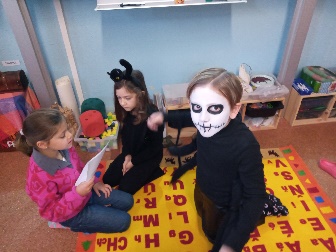 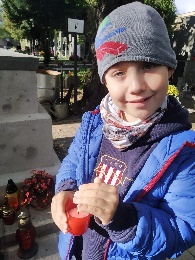 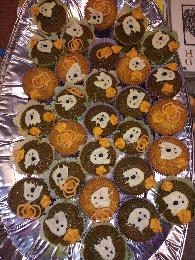 Moc za vše děkujeme a přejeme barevný a klidný listopad.         Lucka a Alice   Milí rodiče a Objevitelé, máme za sebou další poznávání části Prahy 8, které jsme završili výpravou do Kobylis. Jak se nám dařilo a co jsme prožili, můžete vidět ve fotogalerii třídy. Děkujeme mamince Martina za výborné Halloweenské  muffiny. Od 20. 11. nás čekají konzultace, zapisujte se do tabulky, která přišla v e-mailu – do pátku (do 12.00 h). Ve čtvrtek 9. 11. půjdeme do knihovny v Libni. Kdo odevzdal přihlášku, dostane tam svou kartičku do knihovny. Ostatní si ji mohou vzít také, kdyby si chtěli půjčit knížku. Odcházíme v průběhu 1. vyuč. h. a vracíme se na 5. vyuč.h. V pátek nás čeká další lekce plavání, věci s sebou jako obvykle. Vybíráme 60,- Kč na koncert v tělocvičně (harfa a housle). Ve čtvrtek 30. 11. od 17:00 hodin proběhne v naší třídě tvoření věnců, zapište do tabulky účast, a co můžete zajistit.   Moc za vše děkujeme a přejeme barevný a klidný listopad.         Lucka a Alice   Milí rodiče a Objevitelé, máme za sebou další poznávání části Prahy 8, které jsme završili výpravou do Kobylis. Jak se nám dařilo a co jsme prožili, můžete vidět ve fotogalerii třídy. Děkujeme mamince Martina za výborné Halloweenské  muffiny. Od 20. 11. nás čekají konzultace, zapisujte se do tabulky, která přišla v e-mailu – do pátku (do 12.00 h). Ve čtvrtek 9. 11. půjdeme do knihovny v Libni. Kdo odevzdal přihlášku, dostane tam svou kartičku do knihovny. Ostatní si ji mohou vzít také, kdyby si chtěli půjčit knížku. Odcházíme v průběhu 1. vyuč. h. a vracíme se na 5. vyuč.h. V pátek nás čeká další lekce plavání, věci s sebou jako obvykle. Vybíráme 60,- Kč na koncert v tělocvičně (harfa a housle). Ve čtvrtek 30. 11. od 17:00 hodin proběhne v naší třídě tvoření věnců, zapište do tabulky účast, a co můžete zajistit.   Moc za vše děkujeme a přejeme barevný a klidný listopad.         Lucka a Alice   Milí rodiče a Objevitelé, máme za sebou další poznávání části Prahy 8, které jsme završili výpravou do Kobylis. Jak se nám dařilo a co jsme prožili, můžete vidět ve fotogalerii třídy. Děkujeme mamince Martina za výborné Halloweenské  muffiny. Od 20. 11. nás čekají konzultace, zapisujte se do tabulky, která přišla v e-mailu – do pátku (do 12.00 h). Ve čtvrtek 9. 11. půjdeme do knihovny v Libni. Kdo odevzdal přihlášku, dostane tam svou kartičku do knihovny. Ostatní si ji mohou vzít také, kdyby si chtěli půjčit knížku. Odcházíme v průběhu 1. vyuč. h. a vracíme se na 5. vyuč.h. V pátek nás čeká další lekce plavání, věci s sebou jako obvykle. Vybíráme 60,- Kč na koncert v tělocvičně (harfa a housle). Ve čtvrtek 30. 11. od 17:00 hodin proběhne v naší třídě tvoření věnců, zapište do tabulky účast, a co můžete zajistit.   Moc za vše děkujeme a přejeme barevný a klidný listopad.         Lucka a Alice   Milí rodiče a Objevitelé, máme za sebou další poznávání části Prahy 8, které jsme završili výpravou do Kobylis. Jak se nám dařilo a co jsme prožili, můžete vidět ve fotogalerii třídy. Děkujeme mamince Martina za výborné Halloweenské  muffiny. Od 20. 11. nás čekají konzultace, zapisujte se do tabulky, která přišla v e-mailu – do pátku (do 12.00 h). Ve čtvrtek 9. 11. půjdeme do knihovny v Libni. Kdo odevzdal přihlášku, dostane tam svou kartičku do knihovny. Ostatní si ji mohou vzít také, kdyby si chtěli půjčit knížku. Odcházíme v průběhu 1. vyuč. h. a vracíme se na 5. vyuč.h. V pátek nás čeká další lekce plavání, věci s sebou jako obvykle. Vybíráme 60,- Kč na koncert v tělocvičně (harfa a housle). Ve čtvrtek 30. 11. od 17:00 hodin proběhne v naší třídě tvoření věnců, zapište do tabulky účast, a co můžete zajistit.   Moc za vše děkujeme a přejeme barevný a klidný listopad.         Lucka a Alice   